مدير مركز الابتكار والافكار الطلابية المتميزة يزور جناح الجامعة المشارك في المؤتمر العلمي الخامسبناء على توجيهات سعادة وكيل الدراسات العليا والبحث العلمي الاستاذ الدكتور محمد الشايع  قام سعادة مدير مركز الابتكار والافكار الطلابية المتميزة  الدكتور بخيت الرشيدي  بزيارة جناح  جامعة المجمعة المشارك في المؤتمر العلمي الخامس لطلاب وطالبات التعليم العالي وذلك يوم الثلاثاء الموافق 29/6/1435هـ  وتم الالتقاء بالطلاب واستمع الي الشرح المقدم من قبلهم وتدوين ماهي لتطلعاتهم المستقبلية و ذلك بحضور كلاً من سعادة وكيل لجامعة الدكتور مسلَّم بن محمد الدوسري  و سعادة  عميد شؤون الطلاب  د . حمد القميزي  وسعادة الدكتور رائد البرادعي والاستاذ بدران التركي.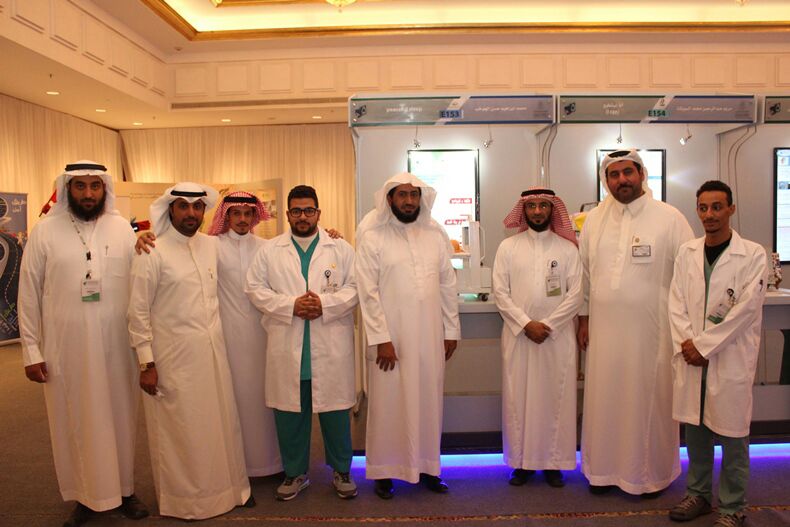 